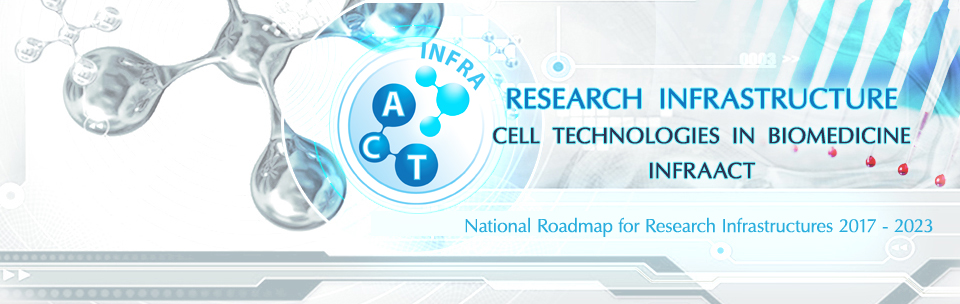 WORKSHOP „Assisted reproduction technologies and regenerative medicine“ – 6 June 2019  from 13:00 to 14:00 h, Meeting Hall, Faculty of Biology, Sofia University “St Kl. Ohridski 8, Dragan Tsankov Blvd, 1164 SofiaNon confidential informationPlease send the completed form until 31 May 2019 to: alliancecelltechnologies@abv.bgName, Family nameInstitution Expertise in ART/stem cells  (yes/no)Do you like to suggest topic/ask question (yes/no)(if yes, please specify)Contact